МУНИЦИПАЛЬНОЕ ОБРАЗОВАНИЕМУНИЦИПАЛЬНЫЙ ОКРУГ УЛЬЯНКАГ. САНКТ-ПЕТЕРБУРГ                                            МУНИЦИПАЛЬНЫЙ СОВЕТ ПЯТОГО СОЗЫВАРЕШЕНИЕ25 сентября 2018  г.									№ 33-4«О внесении изменений в Положение о порядке проведения конкурса на замещение вакантной должности муниципальной службы в органах местного самоуправления Муниципального образования муниципальный округ Ульянка»В соответствии с Федеральным законом от 02.03.2007 N 25-ФЗ «О муниципальной службе в Российской Федерации», Законом Санкт-Петербурга от 15.02.2000 №53-8 «О регулировании отдельных вопросов муниципальной службы в Санкт-Петербурге», Уставом Муниципального образования муниципальный округ Ульянка Муниципальный Совет РЕШИЛ:1.	Внести изменения в  «Положение о порядке проведения конкурса на замещение вакантной должности муниципальной службы в органах местного самоуправления Муниципального образования муниципальный округ Ульянка», утвержденное Решением от 06.02.2017 № 22-2, с изменениями от 15.05.2017 № 24-5, согласно приложению № 1 к настоящему Решению.2.	Опубликовать настоящее решение в газете «Вести Ульянки» и на официальном сайте МО МО Ульянка.3.	Настоящее Решение вступает в силу после его официального опубликования в газете «Вести Ульянки» и на официальном сайте МО МО Ульянка.4.	Контроль за исполнением настоящего Решения возложить на Главу Муниципального образования Ульянка, исполняющего полномочия председателя Муниципального Совета Глава муниципального образования Ульянка,исполняющий полномочия				Н.Ю. Киселев председателя Муниципального советаПриложение № 1к Решению Муниципального советамуниципального образования МО Ульянкаот 25.09.2018 г. № 33-4Изложить пункт 2.1. пункта 2 "Порядок и условия проведения конкурса" Положения о порядке проведения конкурса на замещение вакантной должности муниципальной службы в органах местного самоуправления Муниципального образования муниципальный округ Ульянка" в следующей редакции:2.1. Конкурс объявляется по решению представителя нанимателя (работодателя) при наличии вакантной должности муниципальной службы, замещение которой производится на конкурсной основе.Вакантной должностью муниципальной службы признается незамещенная муниципальным служащим должность муниципальной службы, предусмотренная в штатном расписании органа местного самоуправления.Конкурс не проводится:- при назначении на вакантные должности муниципальной службы, относящиеся к группам младших и старших должностей муниципальной службы;- при назначении на должность муниципальной службы лица, состоящего в кадровом резерве органа местного самоуправления;- при назначении муниципального служащего на иную должность муниципальной службы в случае невозможности исполнения им должностных обязанностей по замещаемой должности по состоянию здоровья в соответствии с медицинским заключением;- при назначении муниципального служащего на иную должность муниципальной службы в случае сокращения замещаемой им должности, реорганизации, ликвидации органа местного самоуправления или изменения его структуры;- при назначении на должность муниципальной службы лица, с которым в соответствии с законодательством Российской Федерации заключен договор о целевом обучении с обязательством последующего прохождения муниципальной службы;- при заключении срочного трудового договора на период временного отсутствия работника в связи с предоставлением ему отпуска в случаях, предусмотренных статьями 255, 256 и 257 Трудового кодекса Российской Федерации;- при повышении (понижении) муниципального служащего в должности по результатам проведенной аттестации.Во всех иных случаях, не предусмотренных данным пунктом, замещение должности муниципальной службы осуществляется на конкурсной основе.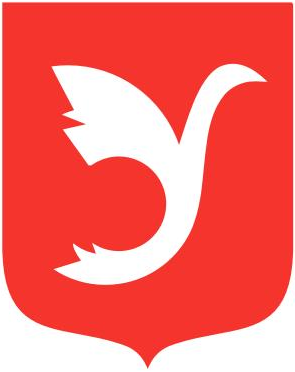 